                                        Opération CAC Energie                          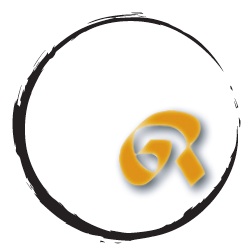 Proposition d’activités pour un lancement dans votre communauté scolaireLes élèves peuvent utiliser les enquêtes ci-dessous (mutualisées par des collègues de SVT, ScP et HG) pour sensibiliser le reste de la communauté aux enjeux énergétiques"  http://globalreporters.org/parcours-voir.php?lang=fr&zone=parcours&menuH=parc_enquete&parc_id=7Les collègues de français peuvent utiliser le style journalistique (écriture d'une 'UNE") pour réaliser des panneaux autour des idées clés (pourquoi, comment, où, quand, pour quels objectifs). Les collègues de langues vivantes peuvent faire faire les mêmes panneaux dans chacune des langues enseignées (et d'origine des élèves (ce qui marche très bien).Les professeurs de physique peuvent convertir la facture énergétique de kwh en CO2.  Et poster des panneaux sur les avantages/inconvénients de chacune des énergies (fossiles, nucléaires, renouvelables). Un travail plus conséquent peut être de calculer la puissance énergétique du bâtiment (en lien direct avec leur programme de 4ème) Les professeurs de mathématiques peuvent estimer l'écart entre la consommation nécessaire (avec une utilisation de 3 à 5 heures par jour) et la consommation réelle (facture).Les professeurs d'EPS peuvent: - valider les attitudes de coopération pour un objectif commun (faire baisser la consommation d'électricité au mois de mars sur les installations sportives/vestiaires0- favoriser les déplacements sobres (sportifs) en lançant un Défi CAC Transport ( en utilisant une application développé par un élève (http://globalreporters.org/parcours-enquete-voir.php?lang=fr&zone=parcours&menuH=parc_enquete&enqu_id=214- organiser des courses d’orientation avec pour points de repères des  faits sociaux, économiques ou environnementaux de l’environnement procheLes professeurs de musique peuvent  - marquer le lancement d’une Opération CAC par  une fanfare ou le passage des élèves dans les couloirs avec un instrument de musique.Les professeurs de SVT peuvent - réaliser des panneaux sur les enjeux énergétiques et la biodiversité à partir des enquêtes mutualisées http://globalreporters.org/parcours-enquete-voir.php?lang=fr&zone=parcours&menuH=parc_enquete&enqu_id=135Les professeurs de technologie peuvent : -  proposer des moyens techniques pour réduire la consommation ou en produire.  - mettre en ligne  ou utiliser sur le Glob’Store des quiz, des sondages, des nudges de sensibilisation et d’identification de données (nombre d’élèves venant à velo, achetant bio/amap…)Les professeurs documentalistes peuvent : - afficher un poster « Opération CAC » au-dessus d’une boîte à idée